Is het een cadeautje?Oriëntatie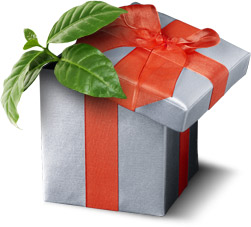 De klant heeft de weg naar jouw bloemenwinkel gevonden. Hij komt binnen in een winkel waar alles netjes gepresenteerd staat. Zijn oog valt op een roos en een kamerplant. Deze wil hij als cadeautje geven. In dit hoofdstuk gaan we de cadeautjes inpakken.Verpakken  van  bloemenInpakken,  waarom  doen  we  dat?Een  bloemist  pakt  zijn  bloemen  en  planten  niet  voor  niets  in.  Hij  doet  dit:als bescherming tegen weersinvloeden; als bescherming tegen stoten; als  verrassing; als  reclamemiddel. Beantwoord de onderstaande vragen:1. Wanneer  wordt  verpakkingsmateriaal  gebruikt  als  bescherming  tegen weersinvloeden?  Noem  twee  voorbeelden..  .  .  .  .  .  .  .  .  .  .  .  .  .  .  .  .  .  .  .  .  .  .  .  .  .  .  .  .  .  .  .  .  .  .  .  .  .  .  .  .  .  .  .  .  .  .  .  .  .  .  .  .  .  .  .  .  .  .  .  .  .  .  .  .  .  .  .  .  .  .  .  .  .  .  .  .  .  .  .  .  .  .  .  .  .  .  .  .  .  .  .  2. Waarom  hebben  bloemen  en  planten  bescherming  nodig  tegen  stoten?.  .  .  .  .  .  .  .  .  .  .  .  .  .  .  .  .  .  .  .  .  .  .  .  .  .  .  .  .  .  .  .  .  .  .  .  .  .  .  .  .  .  .  .  .  .  .  .  .  .  .  .  .  .  .  .  .  .  .  .  .  .  .  .  .  .  .  .  .  .  .  .  .  .  .  .  .  .  .  .  .  .  .  .  .  .  .  .  .  .  .  .  3. Wat  wil  de  bloemist  bereiken  als  hij  het  cadeautje  als  verrassing  inpakt?.  .  .  .  .  .  .  .  .  .  .  .  .  .  .  .  .  .  .  .  .  .  .  .  .  .  .  .  .  .  .  .  .  .  .  .  .  .  .  .  .  .  .  .  .  .  .  .  .  .  .  .  .  .  .  .  .  .  .  .  .  .  .  .  .  .  .  .  .  .  .  .  .  .  .  .  .  .  .  .  .  .  .  .  .  .  .  .  .  .  .  .  4. Waarom  is  verpakkingsmateriaal  een  goed  reclamemiddel?.  .  .  .  .  .  .  .  .  .  .  .  .  .  .  .  .  .  .  .  .  .  .  .  .  .  .  .  .  .  .  .  .  .  .  .  .  .  .  .  .  .  .  .  .  .  .  .  .  .  .  .  .  .  .  .  .  .  .  .  .  .  .  .  .  .  .  .  .  .  .  .  .  .  .  .  .  .  .  .  .  .  .  .  .  .  .  .  .  .  .  .  De  bloemist  gebruikt  twee  soorten  verpakkingsmateriaal:  papier  en  cellofaan  (folie).  Deze  verpakkingsmaterialen  hebben  verschillende eigenschappen.  Als  je  deze kent,  kun  je  makkelijker  een  keuze  maken  tussen  de verpakkingsmaterialen.Vul  de  tabel  met  de eigenschappen in.  Kruis aan welke eigenschappen horen bij papier of bij folie. Soms geldt een eigenschap zowel bij papier als folie.En nu de praktijk!Je hebt nu kennisgemaakt met de verschillende verpakkingsmaterialen. Ook weet je waarom ze bloemen en planten inpakken. Nu ga je zelf een aantal producten inpakken. Als je iets in gaat pakken, let je op een aantal punten. Lees deze eerst door. 1 Bekijk eerst het voorwerp dat je in gaat pakken. 2 Bedenk welke verpakking goed bij dit voorwerp past.3  Kies het verpakkingsmateriaal. 4  Leg het materiaal klaar. Je kunt gebruik maken van: cellofaan, niettang,   
   decoratiemateriaal, papier, etalagespeldjes, plakband, paperclips enzovoort. 5 Bepaal hoeveel verpakkingsmateriaal je nodig hebt. Als je te veel materiaal neemt, 
   werkt dat niet makkelijk. Bovendien kost dat geld. Opdracht 1: Het verpakken van een roos (of een andere losse bloem)Materialen: papier van ongeveer 25 cm langstukje plakband (een  decoratie) Stappen: Leg de strook papier recht voor je op tafel met de goede kant naar beneden. Vouw de rechterhoek van het papier zoals aangegeven staat in de tekening. Vouw de hoek (linksonder) over de rechterflap heen. Door deze vouw wordt  ook  de  rechterflap  een  stuk  teruggeklapt. Maak nu iets moois van de linkerflap.Vouw de punt aan de onderkant naar achteren en zet deze vast met een
stukje tape. Tot slot kan er een decoratie worden toegevoegd.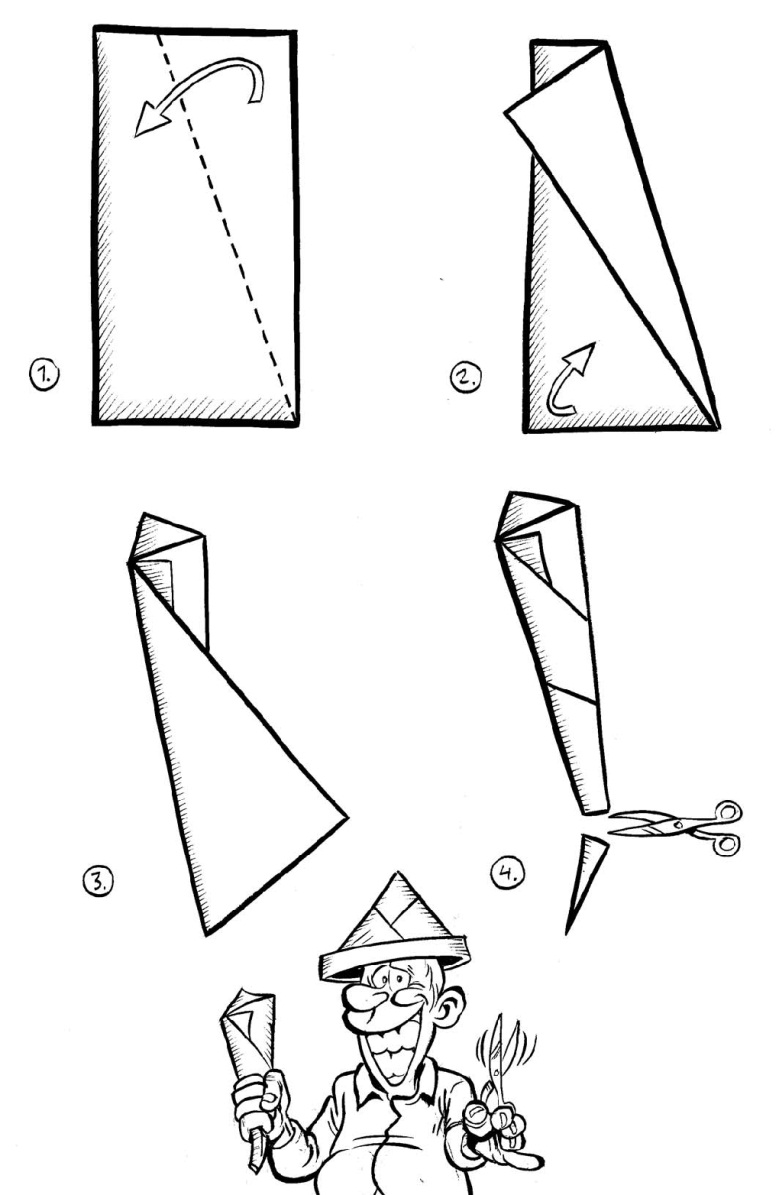 Opdracht 2: Het verpakken van een plantMaterialen:papier (ongeveer 2,5 keer de lengte van de plant) plakband (een  decoratie) 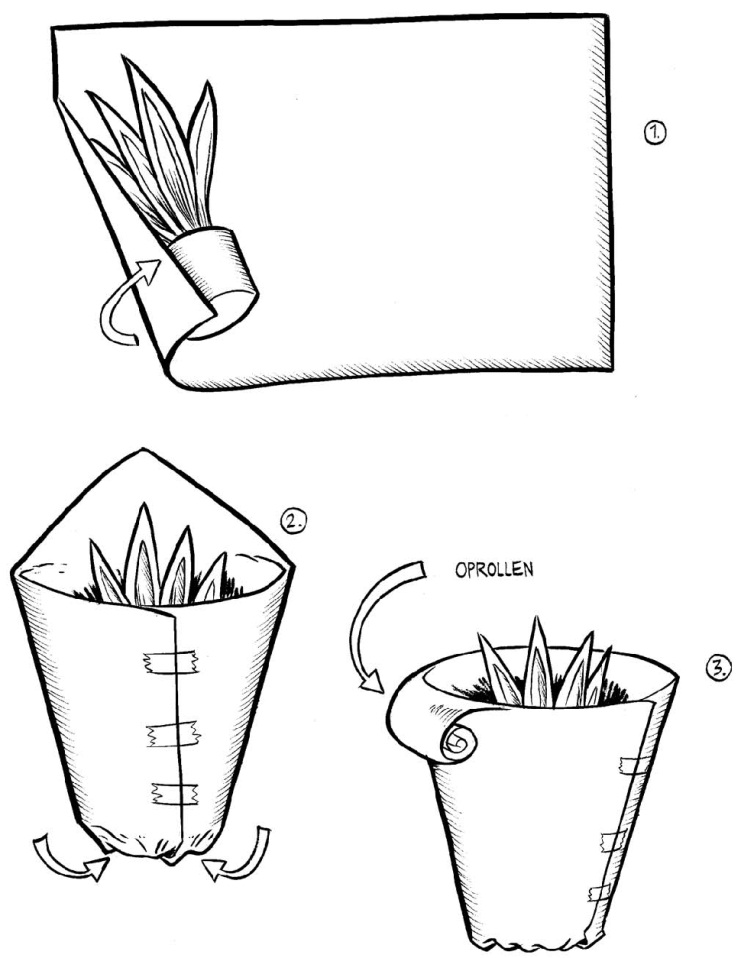 Stappen: Leg  de  strook  papier  dwars  voor  je  met  de  goede  kant  naar  beneden. Leg de plant schuin op de lange zijde van het papier. Sla een punt over de plant. Rol nu de plant in het papier. Rond de pot zit het papier strak. Bij het blad of de bloemen van de plant is de verpakking wijd. Zet  de  laatste  punt  van  het  papier  vast. Het papier dat aan de bovenkant van de plant overblijft, kun je op verschillende manieren verwerken. Je kunt het bijvoorbeeld terugvouwen, oprollen, afknippen of het over de plant heen trekken. Je kunt er ook een decoratie aan vastmaken.Wat kost de verpakking?Voor het inpakken van een roos hoef je vaak niets te betalen. Dit is een service van de bloemist. Je gaat nu berekenen wat de verpakking van een roos kost.Kosten rol papier: € 34,00 voor 300 meter Kosten cellofaan: € 25,00 voor 1000 meter Kosten plakband: € 0,10 per verpakkingKosten decoratie: € 0,25 per verpakkingBeantwoord de onderstaande vragen:1. Hoeveel  meter  papier  gebruik  je  bij  het  inpakken  van  een  roos? .  .  .  .  .  .  .  .  .  .  .  .  .  .  .  .  .  .  .  .  .  .  .  .  .  .  .  .  .  .  .  .  .  .  .  .  .  .  .  .  .  .  .  .  .  .  2. Reken  uit  hoeveel  het  inpakken  van  een  roos  in  papier  ongeveer  kost (aan materiaalkosten). .  .  .  .  .  .  .  .  .  .  .  .  .  .  .  .  .  .  .  .  .  .  .  .  .  .  .  .  .  .  .  .  .  .  .  .  .  .  .  .  .  .  .  .  .  .  .  .  .  .  .  .  .  .  .  .  .  .  .  .  .  .  .  .  .  .  .  .  .  .  .  .  .  .  .  .  .  .  .  .  .  .  .  .  .  .  .  .  .  .  .  .  3. Hoeveel meter papier of cellofaan gebruik je bij het inpakken van een plant van 20 cm hoog?  .  .  .  .  .  .  .  .  .  .  .  .  .  .  .  .  .  .  .  .  .  .  .  .  .  .  .  .  .  .  .  .  .  .  .  .  .  .  .  .  .  .  .  .  .  4. Reken  uit  hoeveel  het  inpakken  van  een  plant  ongeveer  kost (aan materiaalkosten). .  .  .  .  .  .  .  .  .  .  .  .  .  .  .  .  .  .  .  .  .  .  .  .  .  .  .  .  .  .  .  .  .  .  .  .  .  .  .  .  .  .  .  .  .  .  .  .  .  .  .  .  .  .  .  .  .  .  .  .  .  .  .  .  .  .  .  .  .  .  .  .  .  .  .  .  .  .  .  .  .  .  .  .  .  .  .  .  .  .  .  .  5. Waar  moet  je  op  letten  als  je  iets  op  een  originele  manier  wilt  verpakken? .  .  .  .  .  .  .  .  .  .  .  .  .  .  .  .  .  .  .  .  .  .  .  .  .  .  .  .  .  .  .  .  .  .  .  .  .  .  .  .  .  .  .  .  .  .  6. Voldoen jouw verpakkingen aan de eisen die aan een verpakking worden gesteld? ❏ Ja,  omdat  .  .  .  .  .  .  .  .  .  .  .  .  .  .  .  .  .  .  .  .  .  .  .  .  .  .  .  .  .  .  .  .  .  .  .  .  .  .  ❏ Nee,  omdat   .  .  .  .  .  .  .  .  .  .  .  .  .  .  .  .  .  .  .  .  .  .  .  .  .  .  .  .  .  .  .  .  .  .  .  .  Naam:BloemwerkBloemen anders geschikt Klas:BloemwerkBloemen anders geschikt Datum:BloemwerkBloemen anders geschikt Eigenschappenpapierfolieje  krijgt  waterdruppeltjes  op  de  binnenkant  van  de  verpakking (condensvorming)er  zijn  veel  verschillende  kleuren  en  vormen	je  ziet  wat  er  in  de  verpakking  zitverrassing  bij  het  uitpakken	trekt  water  aanmilieuvriendelijk  (als  het  niet  gekleurd  is)	waterafstotendscheurt  gemakkelijkop  veel  verschillende  manieren  te  gebruiken